Ashgate Hospice Lymphoedema Referral Form
Guidance: Please complete all sections below. 
Referral criteria can be found on our website.
Please return completed forms to the email stated below or Fax. 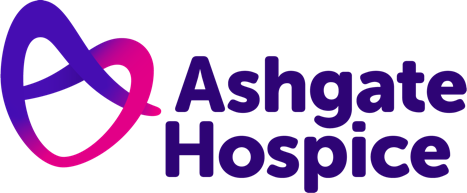 Ashgate HospiceAshgate RoadOld BramptonChesterfieldDerbyshire, S42 7JDMain reception: 01246 568801 Lymphoedema referrals email: ashgate.lymphtriage@nhs.net
Fax: 01246 565027Website: www.ashgatehospice.org.ukDate of referral: Time: Is the patient at home or currently an in-patient?     If hospital, please state where:                                                                                                      Tel: Is the patient at home or currently an in-patient?     If hospital, please state where:                                                                                                      Tel: Referrer details GP/District Nurse DetailsName: Job title: Contact numberEmail address: Base:Named GP: Address: Postcode: 
Tel: District Nurse:Tel: Patient DetailsPatient DetailsPatient’s name:   
Date of Birth:    NHS number:      Gender: Address: Postcode: Tel:                                                                                                       Mobile: 
Please state preferred contact number between 08:30 – 16:30: If the referral is accepted, would the patient be able to attend a clinic appointment? Yes/NoLanguage spoken:                                                                                          Interpreter required?  Yes/NoReligion: Does the patient have a DNACPR in place? Yes/NoPatient’s name:   
Date of Birth:    NHS number:      Gender: Address: Postcode: Tel:                                                                                                       Mobile: 
Please state preferred contact number between 08:30 – 16:30: If the referral is accepted, would the patient be able to attend a clinic appointment? Yes/NoCONSENTThe information you share with us regarding the patient may be shared between other clinical services within the hospice and external services which may be beneficial to the care of the patient. Please specify below to confirm that the patient has consented to sharing information. Has the patient consented to the referral?
Yes/NoIs the patient aware of the referral?Yes/NoPatient’s name:   
Date of Birth:    NHS number:      Gender: Address: Postcode: Tel:                                                                                                       Mobile: 
Please state preferred contact number between 08:30 – 16:30: If the referral is accepted, would the patient be able to attend a clinic appointment? Yes/NoProfessional/Consultant involvementName:  Location: Tel: Next of Kin/Preferred ContactNext of Kin/Preferred ContactName:                                                                                                                      Relationship to patient: Tel:                                                                                                                            Mobile: Address: Name:                                                                                                                      Relationship to patient: Tel:                                                                                                                            Mobile: Address: Diagnosis detailsDiagnosis detailsDoes the Patient have a:    Cancer/Life limiting illness                                                                                  Non-cancer 
         Please complete section A and B only                                                                    Please complete section A and C onlyDoes the Patient have a:    Cancer/Life limiting illness                                                                                  Non-cancer 
         Please complete section A and B only                                                                    Please complete section A and C onlySection ADiagnosis:                                                                                                       Date of diagnosis: Metastases:                                                                                                    Date of metastatic diagnosis:Section ADiagnosis:                                                                                                       Date of diagnosis: Metastases:                                                                                                    Date of metastatic diagnosis:Past Medical HistoryAllergies
Current Treatment:                   Curative                         Palliative     
Please state: 
Current Treatment:                   Curative                         Palliative     
Please state: Section B: Cancer/Life limiting illness                                                                                       Location of swelling: Onset of swelling (date): Current treatment/investigations i.e. chemo/scans etc:Section C: Non-cancerIs this a Primary, Hereditary or Lipoedema diagnosis? Location of swelling: Onset of swelling (date): BMI: Does the patient have a family history of Lymphoedema? Yes/NoReason for referral – please specify detailed reason for referral 
Please send a copy of the GP summary, current medication, recent blood and scan results to process the referral